NAl(IT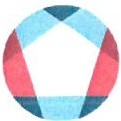 komunikační a informační technologie, s.p.Kodaňská 1441/46, 101 00 Praha 10 - VršoviceIČ 04767543 DIČ CZ04767543Zapsáno v obchodním rejstříku u Městského soudu v Praze, spisová značka A 77322TTC MARCONI s. r. o.Třebohostická 987/5 100 00 Praha 10 DIČ: CZ48591254 IČ:	48591254Objednáváme u Vás podle všeobecně platných ustanoveni občanského zákoníku a za podmínek uvedených v této objednávce a jejich přílohách s dodací lhůtou:  31.12.2023Vaše číslo:   45402Adresa dodávky: Sklad ředitelství Praha Kodaňská 1441/46 101 00 Praha 10Pol.	Materiál Objedn.množOznačeníJednotka	Cena za jedn. bez DPH	Cena celk. bez DPHNa základě Rámcové dohody na zajištění podpory a rozvoje infrastruktury DWDM sítě včetně nákupu hardware, software a souvisejících služeb č. 2020/167 NAKIT uzavřené dne 27.11.2020 s Vaší společností u Vás objednáváme servisní a technickou podporu. Variabilní náklady - konzultace a jízdné bude fakturováno dle potřeb objednatele a podmínek v RD.Plnění bude realizováno v souladu s uvedenou smlouvou, způsobem tam upraveným a za tam stanovených obchodních podmínek.Termín dodání od 1.12.2022 do 31.12.2023Celková hodnota CZK	14.447.708,78Strana: 1/ 2NAl(IT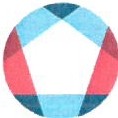 komunikační a informační technologie, s.p.Kodaňská 1441/46, 101 00 Praha 10 - VršoviceIČ 04767543 DIČ CZ04767543Zapsáno v obchodním rejstříku u Městského soudu v Praze, spisová značka A 77322TTC MARCONI s. r. o.Třebohostická 987/5 100 00 Praha 10ČísloObjednávky/datum3610004176 / 07.12.2022Odvol.ke kontrak. 5700001822Číslo smlouvy	RD 2020/167 NAKITSplatnost faktury dle smlouvy je 30 dnů od doručení objednateli.Cenu uveďte na potvrzení objednávky. Číslo objednávky uveďte jako referenci na faktuře. Faktury zasílejte na korespondenční adresu: Národní agentura pro komunikační a informační technologie, s.p. skenovací centrum, Kodaňská 1441/46, 101 00 Praha 10 - Vršovice, nebo v elektronické formě na adresu: xxx.V případě, že plnění dle této objednávky/smlouvy bude podléhat daňovému režimu podle § 92e zákona č. 235/2004 Sb., o DPH v platném znění, Národní agentura pro komunikační a informační technologie, s.p. prohlašuje, že je plátcem daně z přidané hodnoty a že činnosti, které jsou předmětem této objednávky/smlouvy použije pro svou ekonomickou činnost.Vzhledem k povinnosti uveřejňovat veškeré smlouvy v hodnotě nad 50 tis. Kč bez DPH v Registru smluv vyplývající ze zákona č. 340/2015 Sb., Vás žádáme o potvrzení objednávky, a to nejlépe zasláním skenu objednávky podepsané za Vaši stranu osobou k tomu oprávněnou tak, aby bylo prokazatelné uzavření smluvního vztahu. Uveřejnění v souladu se zákonem zajistí odběratel - Národní agentura pro komunikační a informační technologie, s.p.Podpis dodavatele:,	 Podpis odběratele:0'Strana: 2/ 2000106182142001Opravy a udržování pozáručníOpravy a udržování pozáruční134,00Jedn.výk.	98.150,00Jedn.výk.	98.150,0013.152.100,00000206182142001Opravy a udržování pozáručníOpravy a udržování pozáruční134,00Jedn.výk.	8.179,17Jedn.výk.	8.179,171.096.008,78000306185203004Ostatní náklady10,00Jedn.výk.17.800,00171t0D0,00000406185203004Ostatní náklady800,00Jedn.výk.27,0021.600,00